Round 1 – General KnowledgeWhich brand of cat food shares its name with a Biblical land? ShebaWho retired last year after 32 years on Radio 4’s Today Show? John HumphrysWhich tyre company famously owns a fleet of blimps? GoodyearThe boneshaker was an early type of which form of transport, so named because of how uncomfortable it was? BicycleWhich country is the teenage environmentalist Greta Thunberg from? SwedenWhat type of animal killed the Australian naturalist Steve Irwin? StingrayRound 2 – MusicAt which prison in San Francisco did country star Johnny Cash famously perform two live concerts? (Metallica also performed there for their St Anger album) San QuentinWhich English singer-songwriter had a 2011 hit with Lego House? Ed SheeranWho performed with the Pet Shop Boys on the 1995 song Hello Spaceboy? David BowieWhich company’s name featured in the title of the 2005 one-hit-wonder from Nizlopi? JCBLadBaby got the UK Christmas number one spot this year for the second year in a row, but which are the only two acts to ever have three consecutive UK Christmas number ones? The Beatles and The Spice Girls (½ point each)Round 3 – Science & NatureWhat is the largest known living fish (i.e. extinct species don’t count)? Whale sharkWhat is the umbilicus better known as? Belly buttonWhat name is given to the lowest layer of the atmosphere? TroposphereCopper is named after which island in the Mediterranean? CyprusWhat is the name given to the roughly 24-hour cycle in the physiological processes of living beings? Circadian rhythmWhat do you get if you add Carbon, Hydrogen and Americium to Phosphorous? CHAmP!Round 4 – ConnectionsWhich was the first film to feature Kurt Russell as the antihero Snake Plissken? Escape from New York (1981 / 1997)Which film contains the line “I’ve seen things you people wouldn’t believe. Attack ships on fire off the shoulder of Orion. I watched C-beams glitter in the dark near the Tannhauser gate. All those moments will be lost in time… like tears in rain… time to die”? Blade Runner (1982 / 2019)Which Australian post-apocalyptic movie was Mel Gibson’s breakthrough role? Mad Max (1979 / 1994)Which 1975 film stars Kung Fu’s David Carradine and Sylvester Stallone as drivers in a deadly race across America? Death Race 2000 (1979 / 2000)Which movie stars Jean-Claude Van Damm as an officer whose job it is to protect time? TimeCop (1994 / 2004)Which film directed by Kathryn Bigelow features a technology that allows memories to be recorded on discs that other people can then playback and experience as if they were there? Clue: the line “right here, right now” spoken by one character was sampled by Fatboy Slim in the song of the same name. Strange Days (1995 / 1999)Connection: They’re all films that were sit in a future year that is now in the past (½ point only for films set in the future, full point for now in the past)Round 5 – HistoryHow was William Cody better known: Billy the Kid or Buffalo Bill? Buffalo BillIn which country did Israeli agents capture the Nazi war criminal Adolf Eichmann in 1960? ArgentinaBy what name are the young Edward V and his brother, The Duke of York, best remembered? The Princes in the TowerFrom which European country did Indonesia win its independence in 1949? Holland / The NetherlandsIn which British city did the American businessman John DeLorean famously open a car factory? BelfastIn what year was Cambridge granted its city charter? 1951 (full point for 1951, ½ point for correct decade)Round 6 – Acceptable in the 80sWhat household appliance, popular in the 1980s, had the advertising slogan “Get busy with the fizzy”? SodaStreamWhich head of state was executed by firing squad with his wife on Christmas Day, 1989? Nicolae CeausescuWhy did Colin Pitchfork become infamous in both scientific and criminal history in 1987? First person to be convicted using DNA fingerprinting evidenceHow many people watched the Live Aid concerts on TV in 1985? 1.9 billion (10% either way: 1.71 – 2.09 billion)The VHS format won the battle for dominance in video cassette formats and became the industry standard in the 1980s. What was the name of its main competitor? BetamaxRound 7 – Picture round – name the film from the distorted film posterNB: 1 point for eachAlmost FamousJawsTerminator 2Rambo: First BloodScreamStar Wars: The Last JediApocalypse NowThe Silence of the LambsThe Shawshank RedemptionThe MatrixJackpot questionThe DC Comics character Batman has been around for many years. As of today, how many days has it been since he made his first appearance, in the pages of Detective Comics? (2% either way)Answer: 29,510 days (28,920 – 30,100 days).Round 7 – Picture round – name the film from the distorted film poster1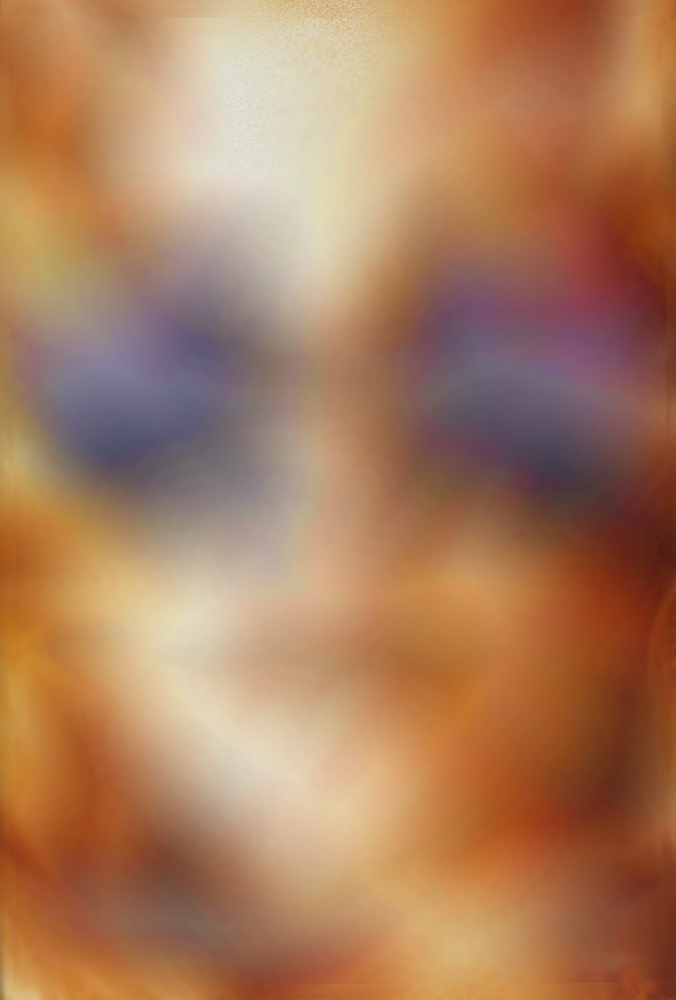 2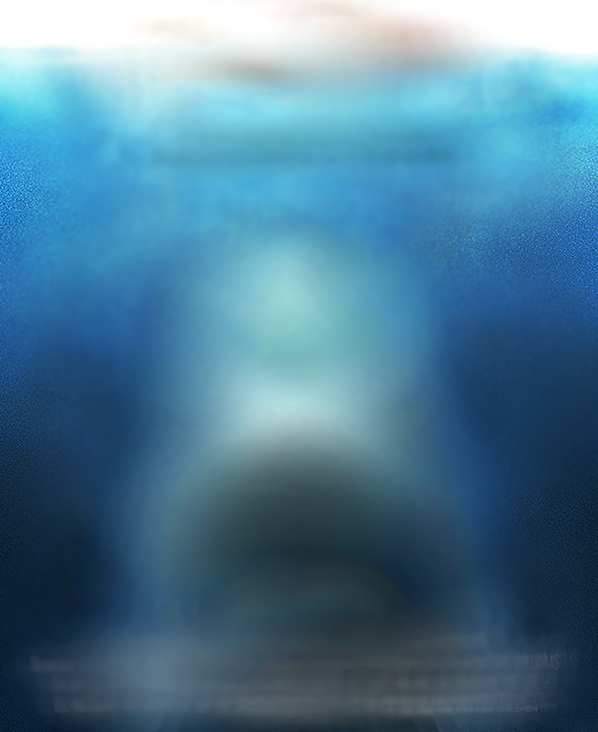 3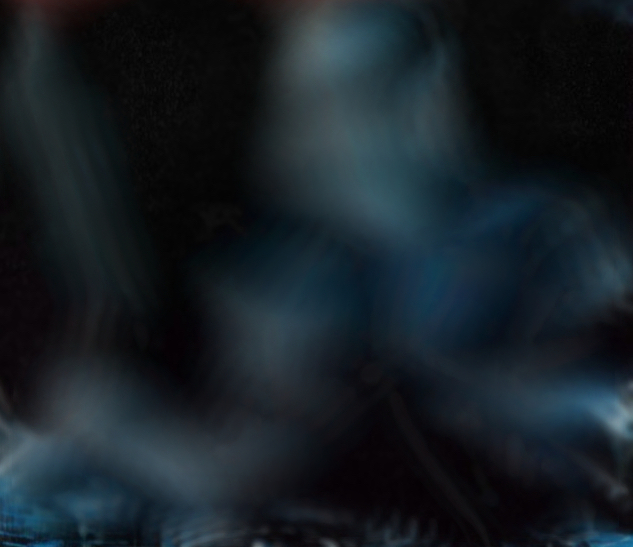 4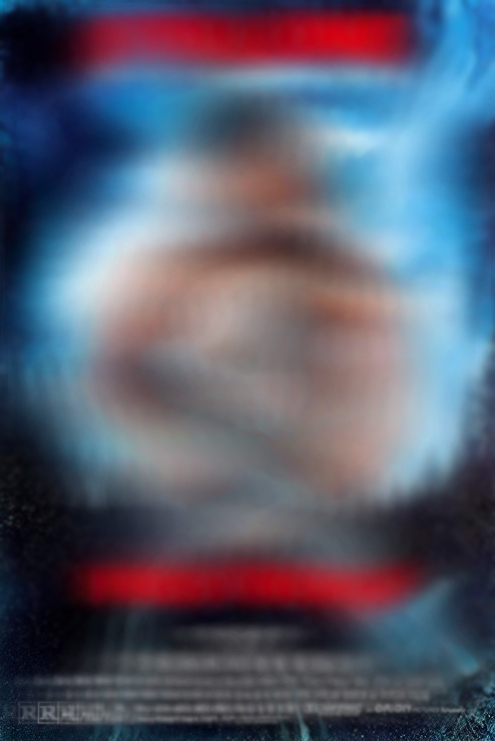 5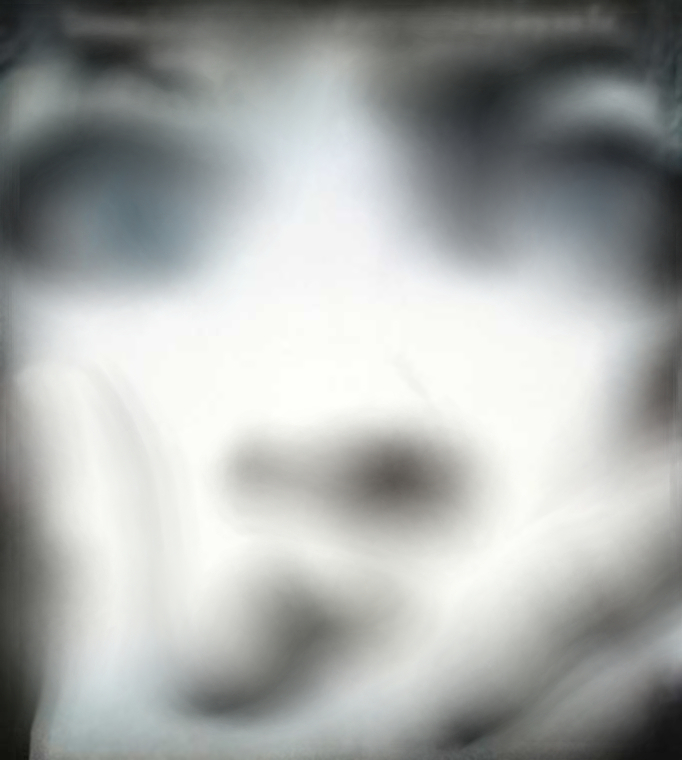 6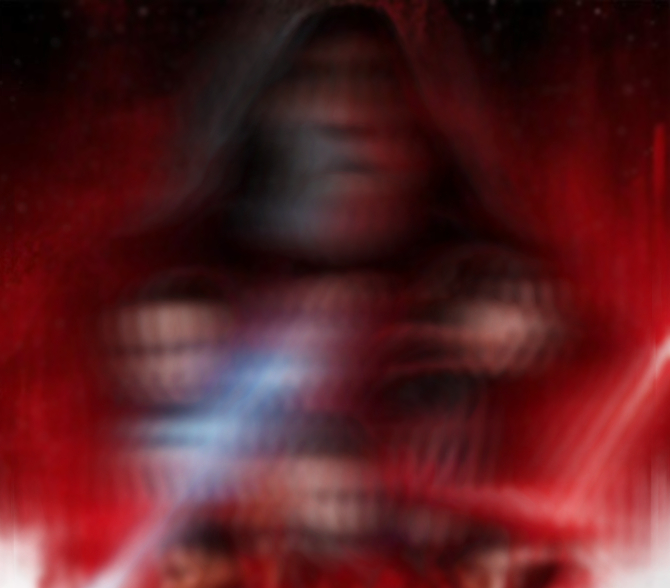 7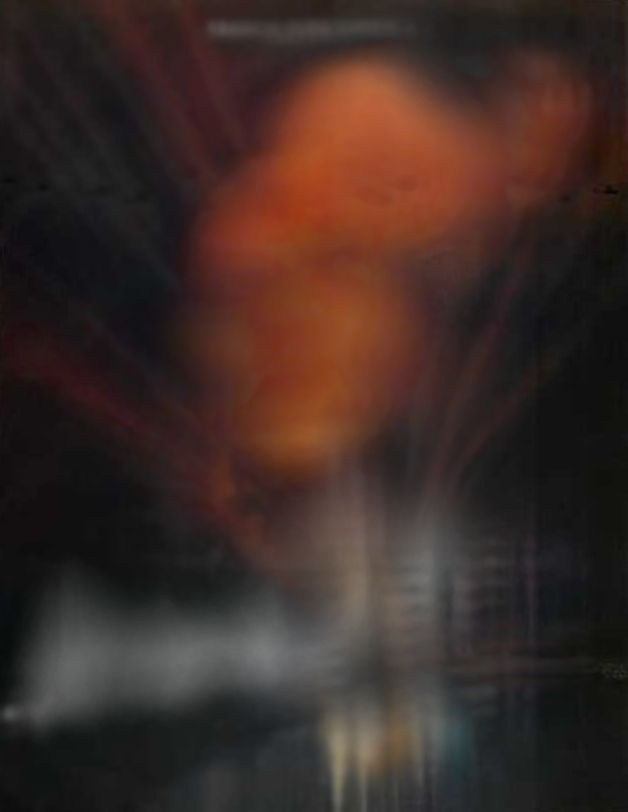 8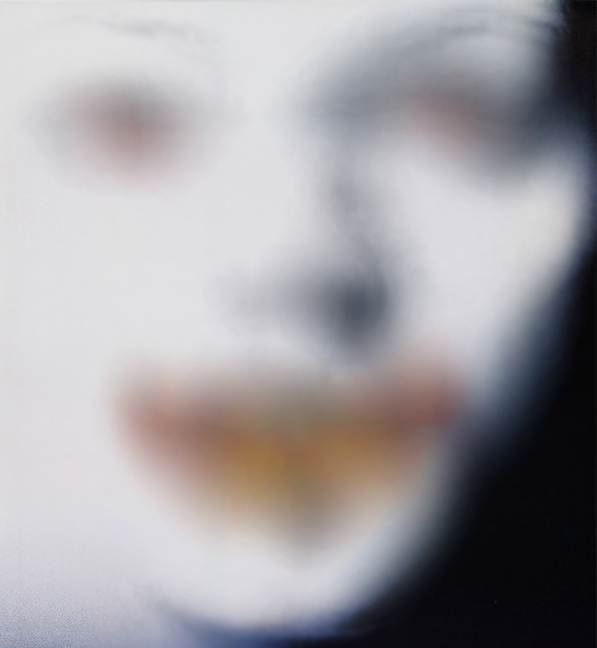 9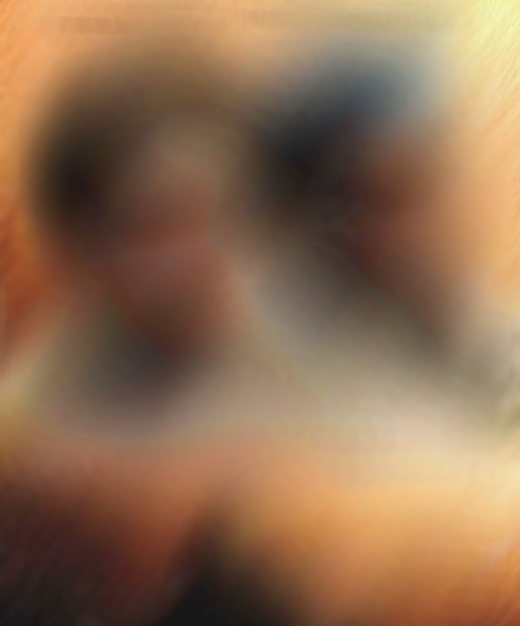 10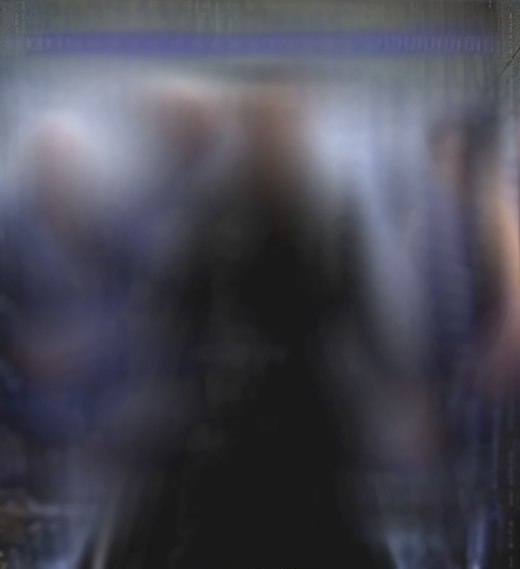 